2.1.1 Cell Structure MarkschemeOut of 43 marksSection A – multiple choiceFrom Kerboodle objective test and sample paperBBADBSection B – short answerFrom Kerboodle Exam-style questionsSection C – long answer questionsFrom Exam creator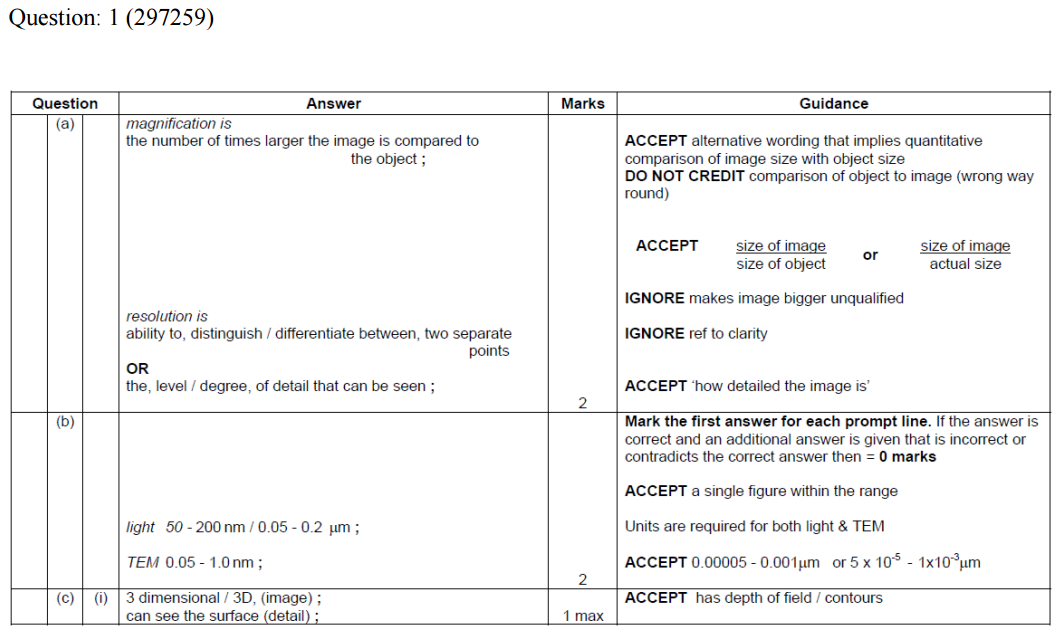 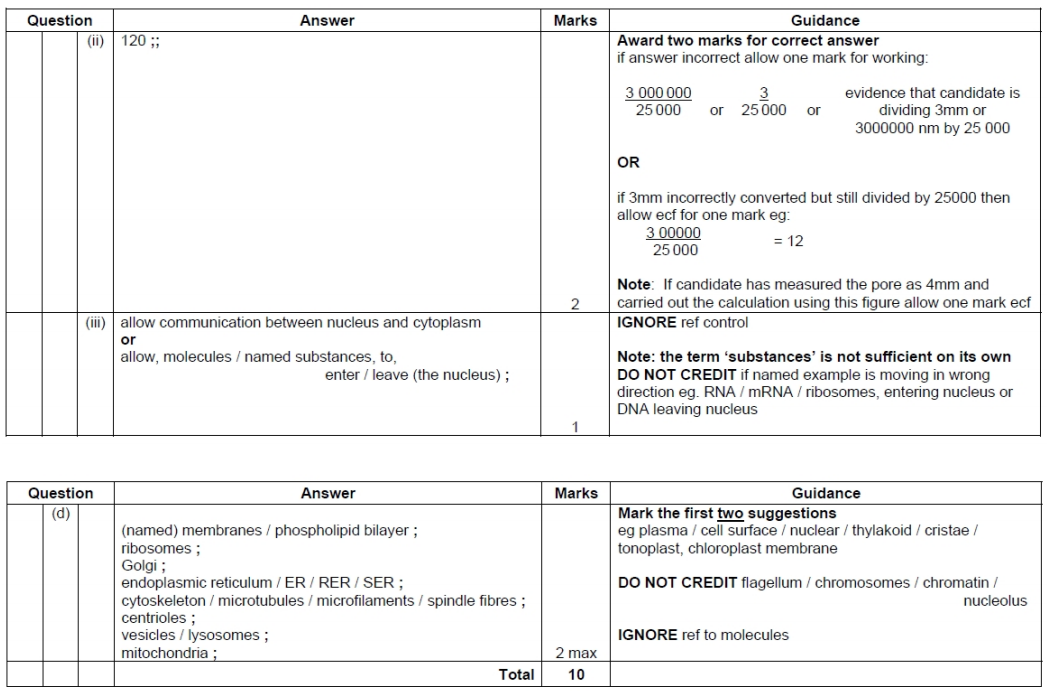 From Biology B H422/03 Practical skills in biology sample paper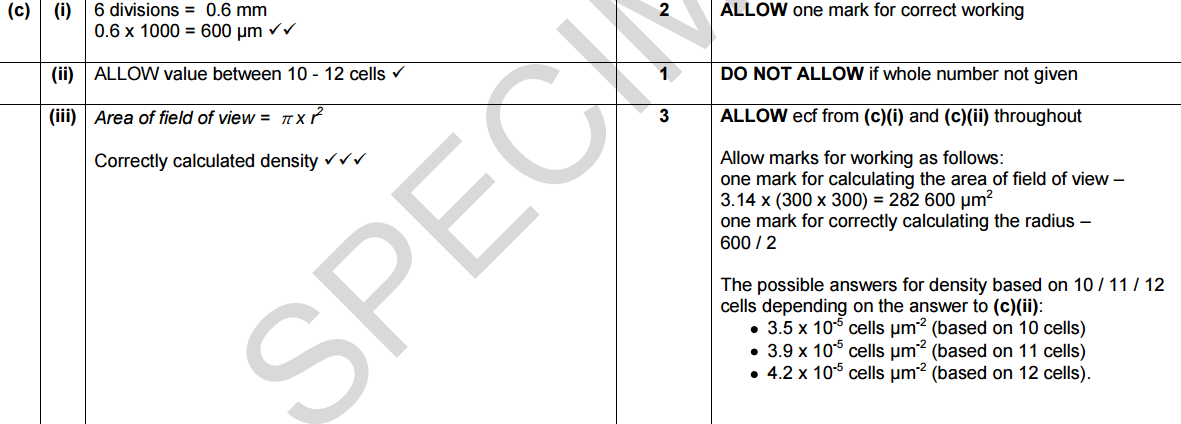 Question 2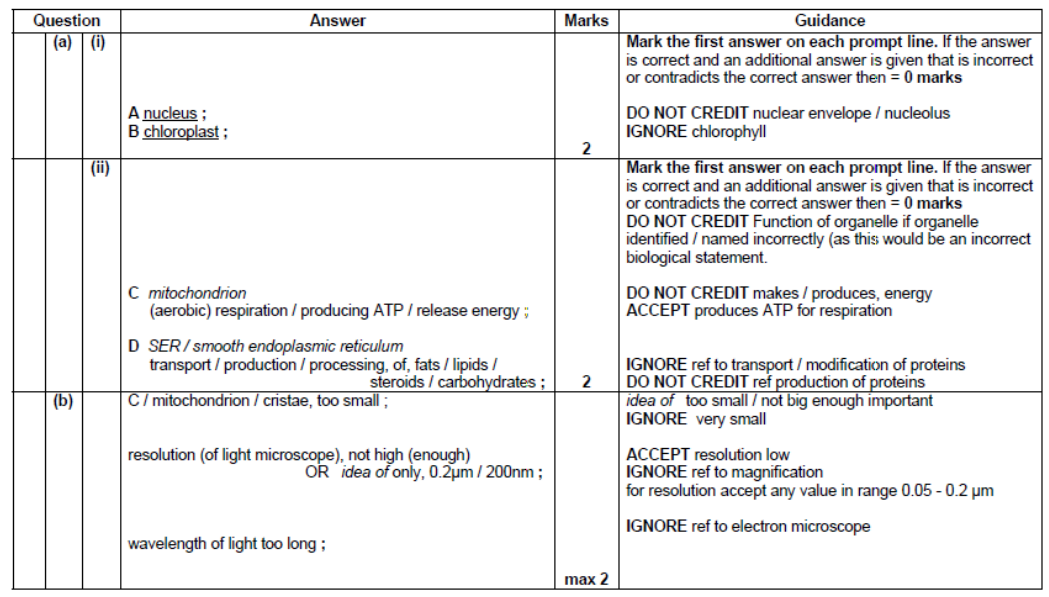 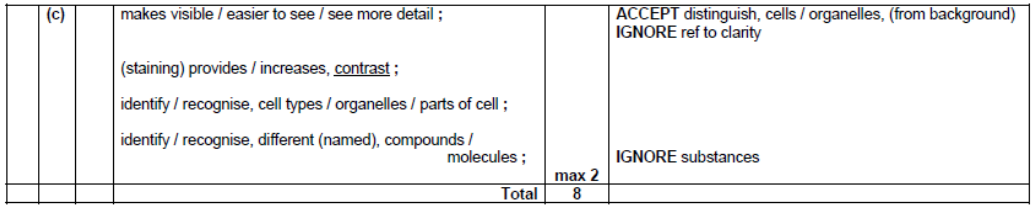 Question 3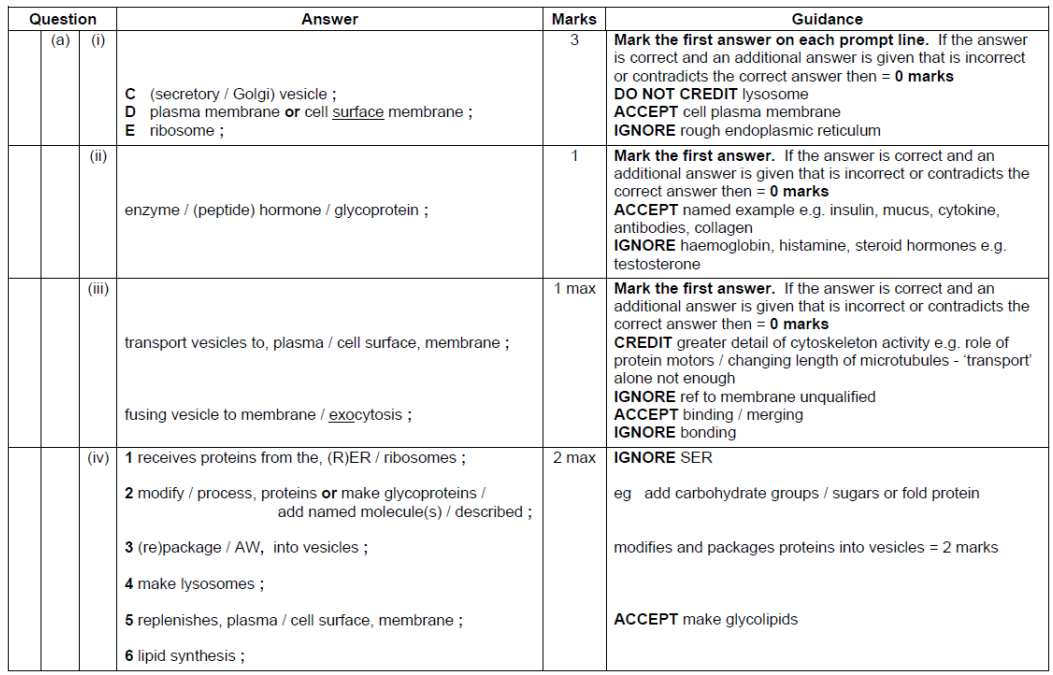 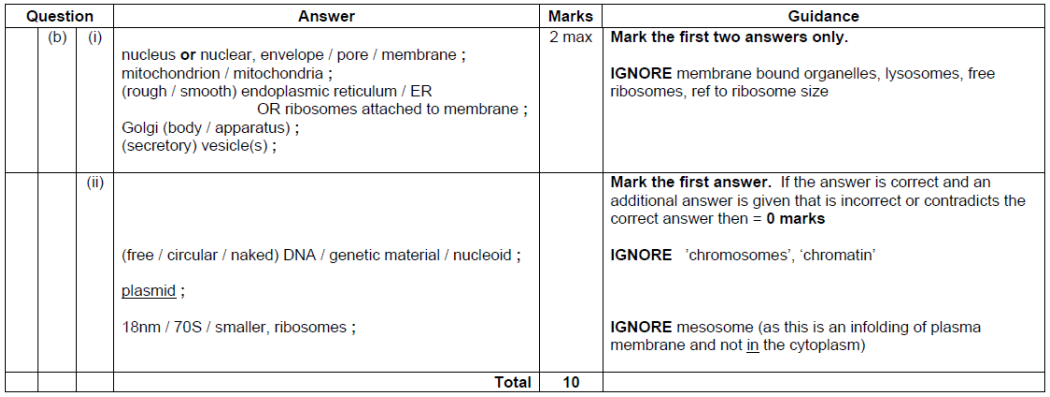 Question numberAnswerMarksGuidance1 a Cytoskeleton B11 b (Stage) micrometer B11 c Eyepiece lens Objective lens B1B11 dNucleolus B1Must be spelt correctly1 e Ultrastructure B12 a i To stain cell / provide contrast / show nucleus B12 a ii To avoid trapping air bubbles B12 a iiiTo see largest area of slide / to focus more easily using coarse focus B12 bBacteria very small / only visible at high power / grouped in clusters Plant cells angular or rigid in shape (due to / ref. cell walls) B1
B1Reference to chloroplasts does not gain credit because cereal grains do not contain chloroplasts.